Curriculum and Instruction Council 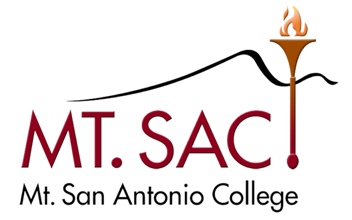 October 25, 2022 Minutes3:30 – 5:00 PMRoom 4-2440Malcolm Rickard, Co-ChairMadelyn Arballo, Provost, School of Continuing EdGeorge Bradshaw, Admission & RecordsMeghan Chen, AVP Instruction Co-Chair DesigneeJamaika Fowler, Articulation OfficerKelly Fowler, VP Instruction Co-ChairHong Guo, LibraryCarol Impara, DL CoordinatorStacie Nakamatsu, Mapping and CatalogBriseida Ramirez Catalan, School of Continuing Ed FacultySara Mestas, VP Academic Senate Christopher Jackson, Outcomes Co-CoordinatorDianne Rowley, Assistant Curriculum Liaison Sylvia Ruano, Dean of Instruction 
Om Tripathi, Faculty
Roger Willis, Academic Senate President
Student Representative, VacantNon-Voting MembersIrene Pinedo, Curriculum Specialist IILesley Cheng, Curriculum Specialist IGuestsMeeting AgendaOutcomesApproval of Minutes:October 11, 2022Public CommentsInformationMembership Update – R. WillisAcceptance of MinutesDistance Learning Committee MinutesSeptember 27, 2022Educational Design Committee MinutesOctober 11, 2022October 18, 2022Outcomes Committee MinutesOctober 4, 2022Mapping and Catalog Committee MinuteSeptember 27, 2022New CoursesVOC BM53 Supply Chain ManagementVOC BS 33 Advertising and PromotionNew and Substantive Program ChangesChild Development – Early Intervention and Inclusion ASConstruction Management – Level INew Stand-alone coursesCourse DisciplinesItems for Discussion or ActionDLC Membership Size Increase – C. ImparaAP 4020 Program and Curriculum Development – M. Chen, M. RickardAccreditation Input by C&I Due by November 14, 2022 – M. RickardC&I Purpose & Function and Goals Due November 18, 2022 – M. RickardOn Hold/Tabled ItemsETHS 10 History of Theater Arts (Area F)2022-23 Meetings3:30-5:00PM2nd & 4th TuesdaysFall 2022September 13 & 27October 11 & 25November 8 & 22Spring 2023March 14 & 28April 11 & 25             May 9 & 23